.Intro: Start on lyrics counts in, weight onS1: SIDE ROCK, BEHIND SIDE CROSS, SIDE ROCK, BEHIND SIDE CROSSS2: ROCK FWD. 1/4 R, 1/4 L, 2 X 1/4 PADDLE TURNSS3: SKATE, SKATE, SHUFFLE, SKATE, SKATE SHUFFLES4: 1/4 PIVOT L, CROSS SHUFFLE, SIDE ROCK, CROSS SHUFFLE[32]Restart: On wall 7 dance to count 24 and Restart.Contact: anneherd@bigpond.comLast Update: 22 Jul 2023Help Is On It's Way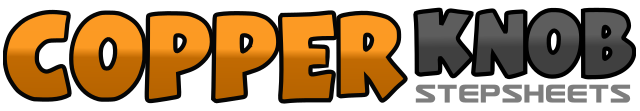 .......Count:32Wall:4Level:Easy Intermediate.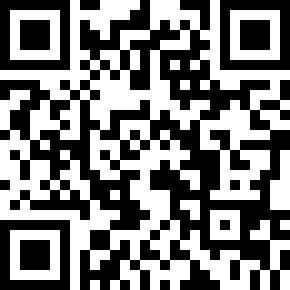 Choreographer:Anne Herd (AUS) & Brad White - September 2017Anne Herd (AUS) & Brad White - September 2017Anne Herd (AUS) & Brad White - September 2017Anne Herd (AUS) & Brad White - September 2017Anne Herd (AUS) & Brad White - September 2017.Music:Help Is On Its Way - Little River Band : (iTunes - 3:30)Help Is On Its Way - Little River Band : (iTunes - 3:30)Help Is On Its Way - Little River Band : (iTunes - 3:30)Help Is On Its Way - Little River Band : (iTunes - 3:30)Help Is On Its Way - Little River Band : (iTunes - 3:30)........1-2-3&4Rock R to side, Recover to L, Cross R behind L, Step L to side, Cross R over L5-6-7&8Rock L to side, Recover to R, Cross L behind R, Step R to side, Cross L over R1-2-3-4Rock fwd. on R, Recover to L, Turning 1/4 R Step R to side, Turning a further 1/4 R, step L to side (6:00)5-6-7-8Step fwd. on R, Paddle turn 1/4 L taking weight to L, Step fwd. on R, Paddle turn 1/4 L taking weight to L (12:00)1-2-3&4Skate fwd. R L, Shuffle fwd. RLR5-6-7&8Skate fwd. L R, Shuffle fwd. LRL1-2-3&4Step fwd. on R, Turn 1/4 L taking weight to L, Cross shuffle R over L stepping R L R5-6-7&8Rock L to side, Recover to R, Cross shuffle L over R stepping L R L